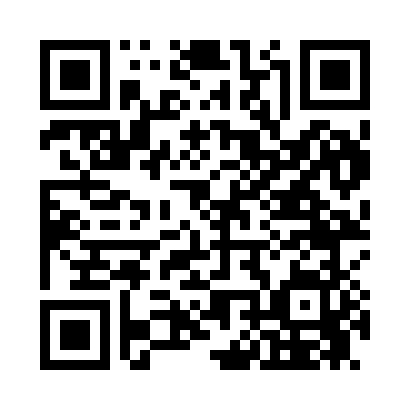 Prayer times for Couch, Alabama, USAWed 1 May 2024 - Fri 31 May 2024High Latitude Method: Angle Based RulePrayer Calculation Method: Islamic Society of North AmericaAsar Calculation Method: ShafiPrayer times provided by https://www.salahtimes.comDateDayFajrSunriseDhuhrAsrMaghribIsha1Wed4:385:5312:404:227:278:422Thu4:375:5212:404:237:288:433Fri4:365:5112:404:237:288:444Sat4:345:5012:404:237:298:455Sun4:335:4912:404:237:308:466Mon4:325:4812:394:237:318:477Tue4:315:4812:394:237:328:488Wed4:305:4712:394:237:328:499Thu4:295:4612:394:237:338:5010Fri4:285:4512:394:237:348:5111Sat4:275:4412:394:237:358:5212Sun4:265:4312:394:237:358:5313Mon4:255:4312:394:237:368:5414Tue4:245:4212:394:237:378:5515Wed4:235:4112:394:237:388:5616Thu4:225:4112:394:247:388:5717Fri4:215:4012:394:247:398:5818Sat4:205:3912:394:247:408:5919Sun4:195:3912:394:247:419:0020Mon4:185:3812:394:247:419:0121Tue4:175:3712:404:247:429:0222Wed4:175:3712:404:247:439:0323Thu4:165:3612:404:247:439:0424Fri4:155:3612:404:247:449:0525Sat4:145:3512:404:257:459:0626Sun4:145:3512:404:257:459:0727Mon4:135:3412:404:257:469:0828Tue4:125:3412:404:257:479:0829Wed4:125:3412:404:257:479:0930Thu4:115:3312:414:257:489:1031Fri4:115:3312:414:267:499:11